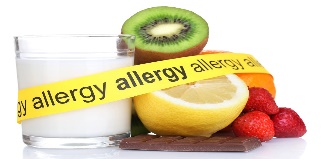 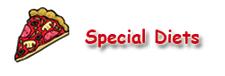 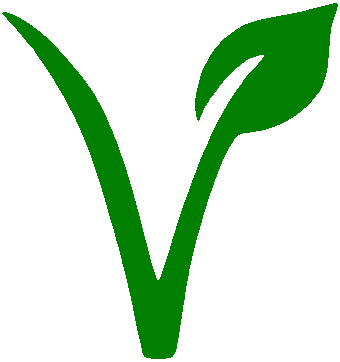 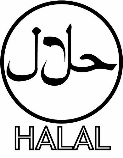 Dear Parent/GuardianFacilities Management are the caterers who provide your child’s school lunch.  FM prides itself on working with parents and pupils to ensure all allergies and medical dietary needs are catered for.If your child has any allergies/medical or other dietary requirements (i.e. vegan, vegetarian, halal) please fill out all relevant sections of this form.  As some children’s diets are specialised, you may wish to contact the catering manager who will be more than happy to set up a one to one meeting in order to arrange a menu that fits your child’s requirements.CHILD’S FULL NAME YEAR GROUP CLASS Please write clearly in the box below stating any food allergies and/or special diet requests.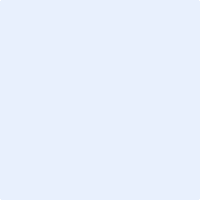 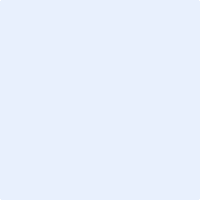 We do change the menu twice a year in April and October so if you do need to discuss or update your child’s dietary records please remember to contact the catering manager prior to the start of a new menu cycle.OFFICE USE ONLYStudent Diet Record SheetDate of meeting ….............................................Child’s full name……………………………………………..Year Group & Class …………………………………………Parent/Guardian signature………………………………………………..Date……………………………………….Unit Managers signature……………………………………………………Date……………………………………….STAFF USE ONLY					STAFF TRAINING RECORDThe following staff have been briefed on the dietary requirements of the child named above/overleaf.NOTE:Staff who have not been fully trained should not prepare or serve food to the above named child.					Diet RequiredHas the responsible adult brought written details of child’s dietary requirements?YES/NO(Please attach to this form)Does the diet have any special requirements/instructions (i.e. separate storage/uneaten food taken home etc.)YES/NO(Please attach details to this form)Menu discussed and agreed?YES/NODate agreed for next meeting (menu changes twice a year)YES/NO(Add details)STAFF NAMESIGNATUREDATEUM SIGNATURE